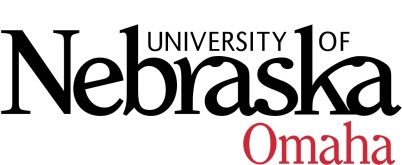 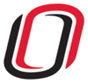 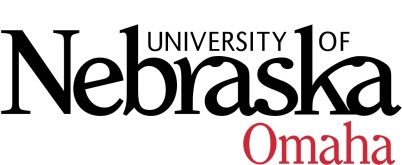 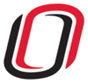 UNIVERSITY OF NEBRASKA AT OMAHAEDUCATIONAL POLICY ADVISORY COMMITTEESUMMARYFriday, October 9, 20158:00 AM202 Eppley Administration Building Members present: Gwyneth Cliver, John Erickson, Richard Stacy, Marshall Prisbell, Kerry Ward, Katie Bishop, Ann Coyne and Associate VC Deborah Smith-Howell, facilitatorCurriculumApproved the Minor in Holocaust Genocide StudiesCourse SyllabiThe following new courses were approved:  PA 8560 Nonprofit Financial Management, 3 hrs.  CMST 4580/8586 Communicating Race, Ethnicity & Identity, 3 hrs.  CACT 8416 Literature/Culture: Central America and the Caribbean 1898-2000, 3 hrs.CACT 8506 Creativity and Innovation in Organizations, 3 hrs.  CACT 8106 Cultural Psychology, 3 hrs.  TED 8480 Foundations of Bilingual Education, 3 hrs.  TED 8490 Spanish Language Arts, 3 hrs.  TED 8390 Secondary Classroom Management, 3 hrs.  BIOL 8760 Clinical Reasoning, 3 hrs.  ANTH 8980 Independent Study in Anthropology, 1-3 hrs.  ACCT 3000 Managerial Accounting for Supply Chain Management, 3 hrs.MUS 4220 Audio Recording Techniques III, 3 hrs. STAT 8700 Bayesian Statistics, 3 hrs.  SPAN 4800 Internship in Spanish, 3 hrs.  BMI 8300 Public Health Genomics, 3 hrs.   The following new courses were approved pending minor edits:TED 9190 Literacy Graduate Capstone, 3 hrs.  IASC 8470 Secure Web Application Development, 3 hrs.  ANTH 4240/8246 Medical Anthropology, 3 hrs.  The following revised courses were approvedMUS 2740 Chamber Music, 0-1 hr.  SOC 8980 Independent Study in Sociology, 1-3 hrs.EMIT 8500 Managing and Leveraging Emerging Technologies, 2 hrs.MUS 8160 Performing Ensembles, 0-1 hr.  6.    MUS 4160 Symphonic Wind Ensemble, 0-1 hr.  7.    JMC 3350 Media Communication Research, 3 hrs.  The following revised course has been approved pending minor edits:MUS 2760 University Concert Band, 0-1 hr.Meeting Dates 8:00-9:30, Eppley Administration Building 202:Friday, October 9, 2015Friday, November 13, 2015Friday, December 11, 2015Friday, January 8, 2016Friday, February 12, 2016Friday, March 11, 2016Friday, April 8, 2016Friday, May 13, 2016